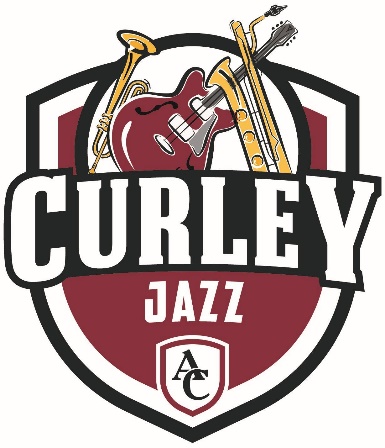 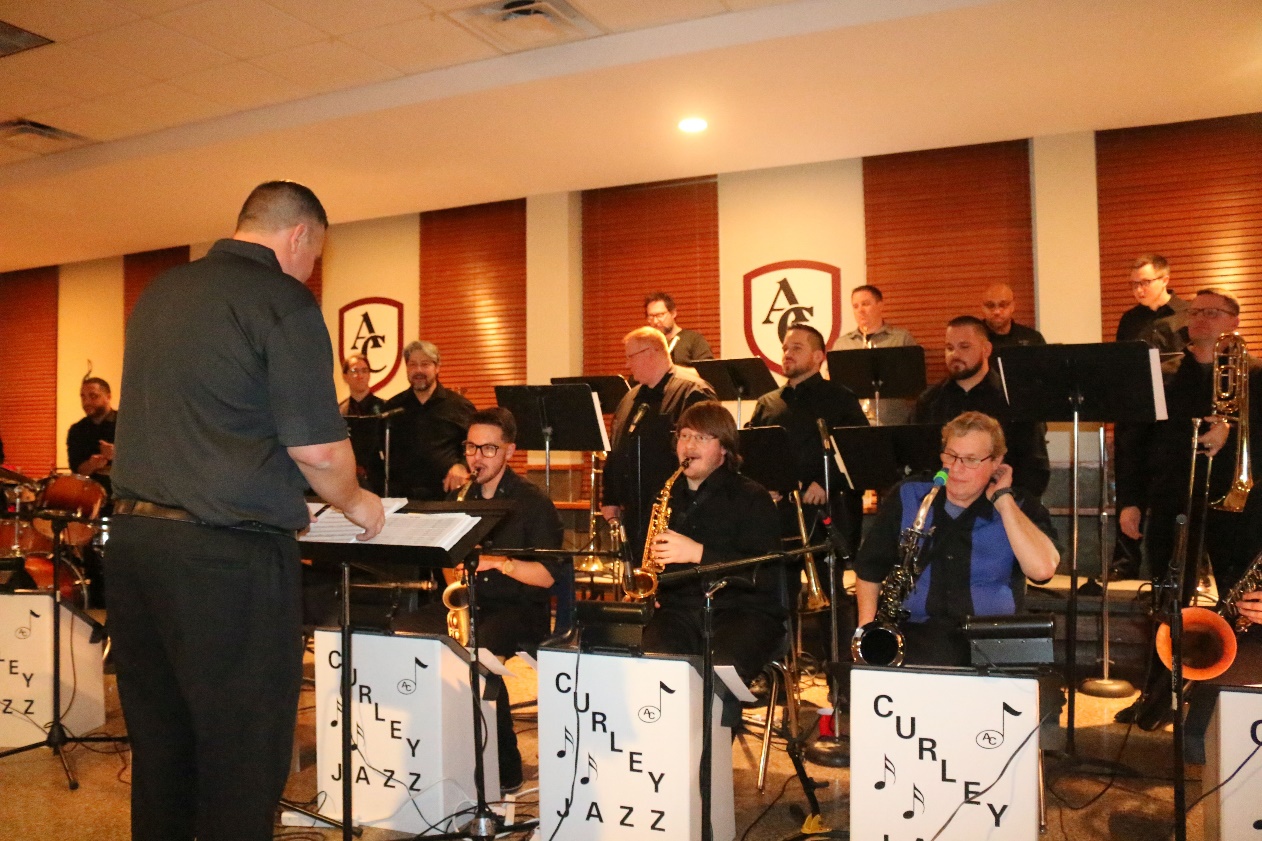 Saxophones:  Matt Rynes '08, Dan Nakasone '17, Chris Young '11, Andrew Baker '13.Trumpets: Dave Makowiecki '93, Ben Frock '98, Charles Wilson IV, '90, Charlie Bankard '90.Trombones:  Chris Rohe '93,  Nick Mazziott '88, Tim Ridenour '09, Jeremy Ridenour '09, Steve Franzoni '84, Chris Campbell.  Rhythm: Chris Ruth '94, Charles Wilson '09, Rob Henry '92, Tyler Sosnowski '17, Nick Rynes '12. 